SCENARIUSZ ZAJĘCIA - dla dzieci 5 – letnich inspirowany filmem „Siedmiu krasnoludków ratuje Śpiącą Królewnę” – dystrybutor „Kino Świat”Temat: „Krasnoludki są na świecie”
Cele ogólne: zachęcenie do wypowiadania się na temat filmu „7 krasnoludków ratuje Śpiącą Królewnę”rozwijanie umiejętności swobodnego i śmiałego wypowiadania się w różnych sytuacjachrozbudzanie zainteresowań czytelniczychpoznawanie liczebników porządkowych i praktyczne posługiwanie się liczbą porządkowąkształtowanie umiejętności współdziałania w zespole wyrabianie orientacji w przestrzeniCele operacyjne:Dziecko:aktywnie uczestniczy w rozmowieuważnie słucha utworów o krasnoludkachwie, że krasnoludki są postaciami z bajekopisuje wygląd i charakterystyczne cechy krasnoludkailustruje ruchem treść piosenkiodgaduje zagadki ruchowebawi się przy muzycejest spostrzegawcze posługuje się liczebnikami głównymi i porządkowymi rozróżnia pojęcia odnoszące się do położenia przedmiotów w przestrzeniuzupełnia rysunek o części brakującerysuje linie w labiryncieprzestrzega ustalonych reguł zabawyzgodnie współpracuje w zespoleGrupa wiekowa: dzieci 5 – letnie 
Liczba dzieci: dowolna Formy pracy: grupowa i indywidualnaŚrodki dydaktyczne: ilustracje przedstawiające różne krasnoludki, książka „O krasnoludkach i sierotce Marysi” M. Konopnicka (wyd. Zielona Sowa, Warszawa 2008), wiersz „Hania i krasnoludek” 
W. Grodzieńska (w: „Szedł czarodziej” W. Kot, KAW Rzeszów 1986), odtwarzacz i płyty CD 
z piosenkami „My jesteśmy krasnoludki” (w: „Polskie Radio Dzieciom” Various Artists 2009) oraz „Pociąg krasnoludków” (w: „Piosenki dla najmłodszych” wyd. Folk 2000), sylwetki 7 krasnoludków 
w ubrankach różniących się wzorami, w kopertach dla każdego dziecka (zadanie graficzne „Dokończ rysować krasnoludka”, labirynt graficzny, obrazek z części), koperty ze wskazówkami i zadaniami dla dzieci, maskotka: krasnoludek. PRZEBIEG: Nawiązanie do filmu „Siedmiu krasnoludków ratuje Śpiącą Królewnę”:swobodne wypowiedzi dzieci na temat głównych bohaterów filmuprzypomnienie imion filmowych krasnoludkówBobo, Szamek, Smętek, Śmieszek, Chwatek, Chyży, Krzepek „Czy na świecie są krasnoludki?” – dzielenie się wiadomościami:określanie, kim są krasnoludkiwyszukiwanie innych nazw określających krasnoludkikrasnale, skrzaty, duszki, elfy, karzełkiswobodne wypowiedzi dzieci na temat znanych krasnoludkówSłuchanie fragmentu baśni M. Konopnickiej „O krasnoludkach i sierotce Marysi”:zwrócenie uwagi na wygląd krasnoludków, miejsca, w których można je zobaczyć, ulubione zajęcia, pożywienieCzy to bajka, czy nie bajka,
Myślcie sobie, jak tam chcecie.
A ja przecież wam powiadam:
Krasnoludki są na świecie.
Naród wielce osobliwy.
Drobny - niby ziarnka w bani:
Jeśli które z was nie wierzy,
Niech zapyta starej niani.
W górach, w jamach, pod kamykiem,
Na zapiecku czy w komorze
Siedzą sobie Krasnoludki
W byle jakiej mysiej norze.
Pod kominem czy pod progiem -
Wszędzie ich napotkać można:
Czasem który za kucharkę
Poobraca pieczeń z rożna...
Czasem skwarków porwie z rynki
Albo liźnie cukru nieco
I pozbiera okruszynki,
Co ze stołu w obiad zlecą.
Czasem w stajni z bicza trzaśnie,
Koniom spląta długie grzywy,
Czasem dzieciom prawi baśnie...
Istne cuda! Istne dziwy!
Gdzie chce - wejdzie, co chce - zrobi,
Jak cień chyżo, jak cień cicho,
Nie odżegnać się od niego,
Takie sprytne małe licho!
Zresztą myślcie, jako chcecie,
Czy kto chwali, czy kto gani,
Krasnoludki są na świecie!
Spytajcie się tylko niani.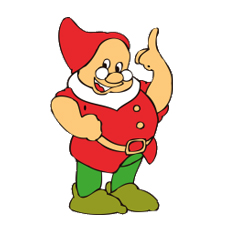 Oglądanie ilustracji przedstawiających różne krasnoludki:opisywanie wyglądu krasnoludkówzwrócenie uwagi na charakterystyczne cechy wyglądu krasnoludkaniewielki wzrost, długa, gęsta broda, czerwona szpiczasta czapeczka (od jej koloru pochodzi polska nazwa krasnoludka), kolorowy kubraczek, krótkie nóżkirozpoznawanie znanych dzieciom krasnoludków wśród innychkrasnal Hałabała, Smerfy, Koszałek Opałek, siedmiu krasnoludkówprzypomnienie imion siedmiu krasnoludków z bajki „Królewna Śnieżka i siedmiu krasnoludków”Wesołek, Gapcio, Mędrek, Apsik, Śpioszek, Nieśmiałek, Gburekokreślanie ich cech charakterystycznych, np. Wesołek – jest wesoły, Śpioszek – lubi spać… „Dokończ rysować krasnoludka” – ćwiczenie graficzne:dorysowywanie kredkami ołówkowymi brakujących elementów obrazkakolorowanie obrazka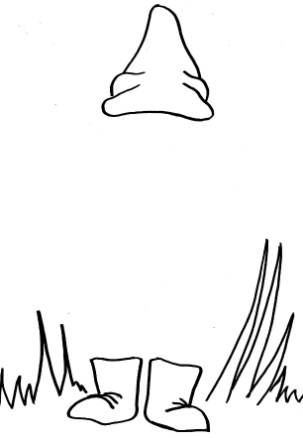 przyklejenie podpisu: krasnoludekZabawa ruchowo-naśladowcza inspirowana słowami piosenki „My jesteśmy krasnoludki”:obrazowanie ruchem treści piosenkiMy jesteśmy krasnoludki, (wskazywanie na siebie palcem)
Hopsa sa, hopsa sa, (podskoki)
Pod grzybkami nasze budki (kucanie i pokazywanie dłonią małych grzybków))
Hopsa sa, hopsa sa, (podskoki)
Jemy mrówki, żabie łapki, (dotykanie naprzemienne dłońmi ust)
Oj tak ,tak, oj tak, tak, (potakiwanie głową)
A na głowach krasne czapki, (unoszenie złączonych wysoko dłoni)
To nasz znak, to nasz znak. (wskazywanie na siebie palcem)

Gdy ktoś zbłądzi, to trąbimy, (odgarnianie „trawy” obiema rękami)  
Tru- tu- tu, tru- tu -tu, (naśladowanie gry na trąbce)
Gdy ktoś senny, to uśpimy, (dłoń przy ustach – „ziewanie”)
Lu lu lu, Lu lu lu, (kołysanie łączonych dłoni)
Gdy ktoś skrzywdzi krasnoludka, (grożenie palcem)
O jojoj, o jojoj 
To zapłacze niezabudka,(pokazywanie palcem płynących po policzkach łez)
Uuu, uuu. (pocieranie piąstkami oczu)„Gdzie mieszkają krasnoludki?” – labirynt graficzny:swobodne wypowiedzi dzieci na temat domków krasnoludkówrysowanie drogi krasnoludka do jego domku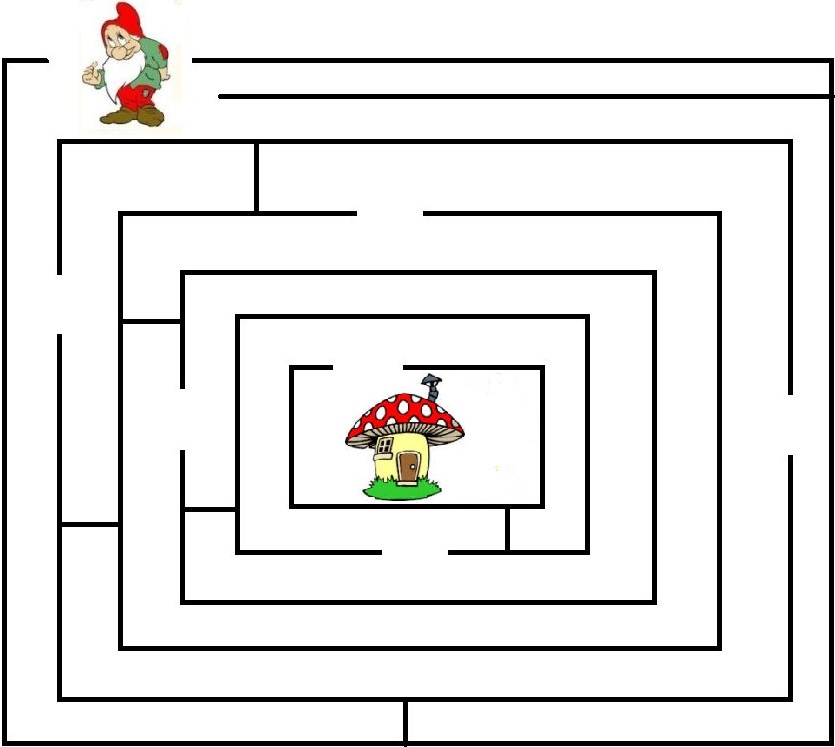 „Czym zajmują się krasnoludki?” – zabawa ruchowa: swobodne wypowiedzi dzieci na temat zajęć krasnoludkówokreślanie cech charakteru krasnoludków: pracowite, uczynne, gościnne, wesołe, dobre, opiekuńcze…naśladowanie pracy krasnoludków: zamiatanie, mieszanie w garnku…odgadywanie, co robią krasnoludki (pantomima w wykonaniu dzieci)„Krasnoludek” – ćwiczenie spostrzegawczości:składanie obrazka z częścinaklejenie obrazka na kartkękolorowanieZabawa ruchowa inspirowana słowami piosenki „Pociąg krasnoludków”:dzieci ustawiają się jedno za drugim tworząc pociągi i maszerują w różnych kierunkach w tempie zgodnym z muzykąpodczas kolejnych zwrotek piosenki stopniowo zwiększają tempo poruszania się po ostatniej zwrotce pociągi ostrożnie przewracają się  
Ze stacyjki Siedmiu Smutków
rusza pociąg krasnoludków.
Maszynista z kozią bródką
zagwizdał cichutko.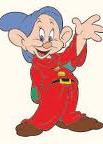 Wyruszają na wycieczkę,
zaczynają w drodze sprzeczkę -
czy ma pociąg jechać z planem,
czy może w nieznane?Jeden prosi do Warszawy,
drugi woła: Huta Nowa!
Trzeci chce wziąć kurs na Sopot,
to ci mieli kłopot.Dwóch w pociągu łowi ryby,
ten na niby zbiera grzyby.
Gdy się jeden z drugim kłócił
pociąg się wywrócił.„Wesołe krasnoludki” – zabawa matematyczna:oglądanie sylwet i porównywanie wyglądu krasnoludkówliczenie postaci – posługiwanie się liczebnikami głównymi ustalanie kolejności krasnoludków z zastosowaniem liczebników porządkowych:pierwszy krasnoludek ma ubranko w gwiazdki, drugi …określanie miejsca w szeregu, np.:jakie ubranko ma szósty krasnoludek?na którym miejscu stoi krasnoludek w ubranku w kółka?jakie ubranko ma krasnoludek stojący na piątym miejscu?jakie ubranko ma krasnoludek stojący między krasnoludkiem w ubranku w gwiazdki i krasnoludkiem w ubranku w trójkąty?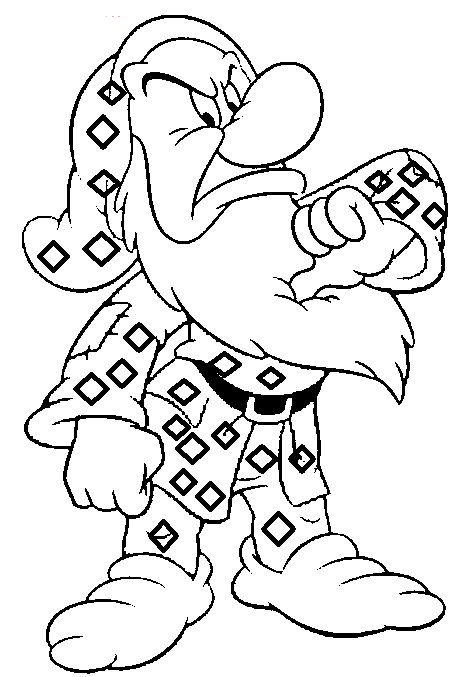 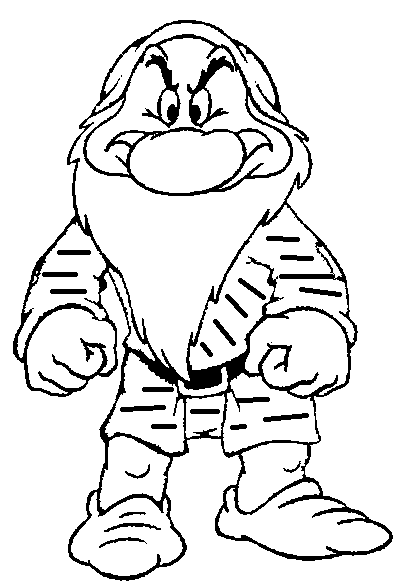 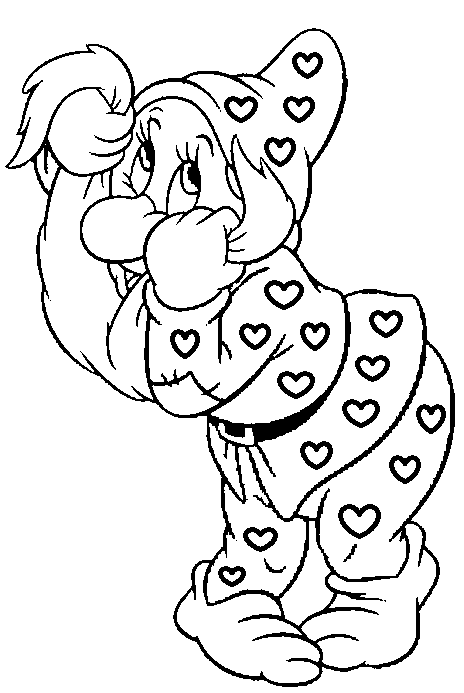 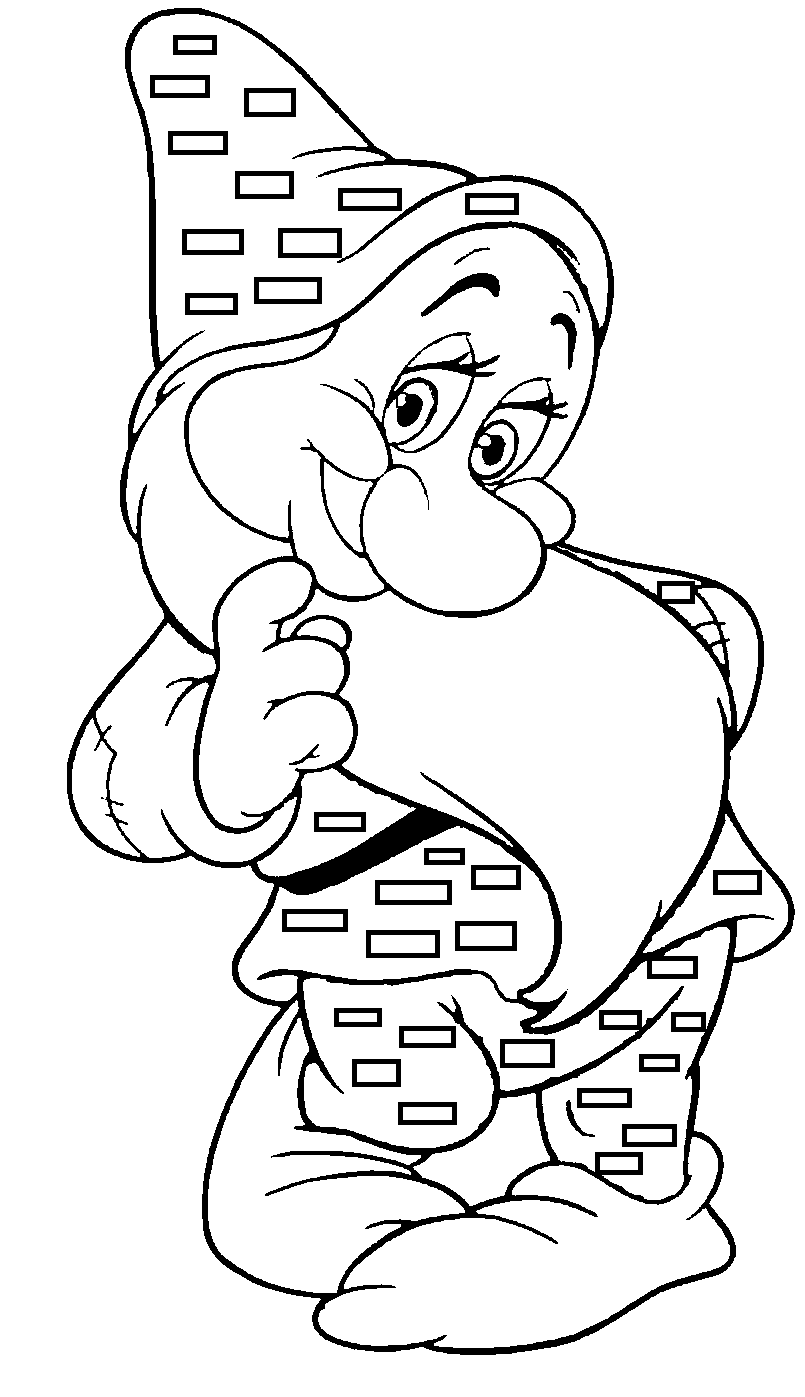 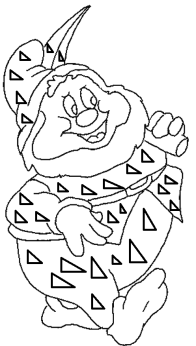 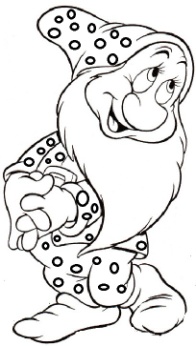 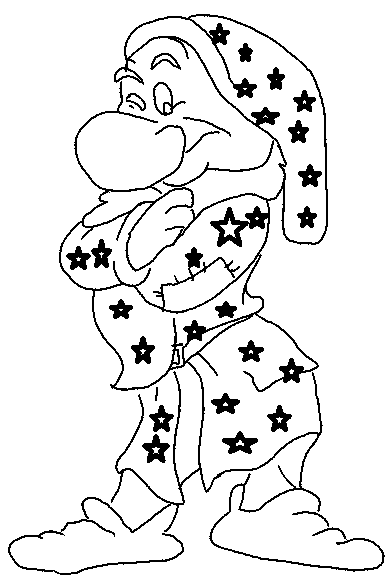 Słuchanie fragmentu wiersza W. Grodzieńskiej „Hania i krasnoludek”:dzielenie się spostrzeżeniami na temat różnych kryjówek krasnoludkazachęcenie do wspólnych poszukiwań krasnoludka w ogrodziePrzez dzień cały Hania
Szuka krasnoludka.
Może jest w łopianach?
Może w niezabudkach? 

Mignął jej przed chwilką 
Wśród trawy na łąkach,
Lecz to była tylko
Czerwona biedronka.

Mignął dalej jeszcze 
Pod krzaczkiem stokroci:
Tu się zaniebieszczył,
Tam znów się zazłocił.
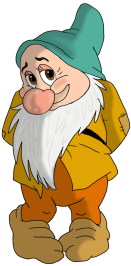  Lecz nim go dogoni -
Już go nigdzie nie ma,
Jak gdyby się pod nim
Rozstąpiła ziemia.- Krasnoludki drogi,
Nie kryj się przede mną,
Już mnie bolą nogi,
Już na świecie ciemno.Bardzo proszę o to,
Chodź do mego domu,
mama ma robotę,
mógłbyś mamie pomóc […]„Gdzie jesteś krasnoludku?” – zabawa tropiąca z elementem ćwiczeń logopedycznych:naśladowanie odgłosów:wołanie krasnoludka: hop – hop, hej - hej, halo-  halozaproszenie dzieci do wspólnej zabawyszukanie krasnoludka wg wskazówek ukrytych w kolejnych kopertach:np. szukajcie w pobliżu kasztanowca; … za klonem; …obok dębu; … odczytanie zadań przez nauczyciela i wykonywanie przez dzieci kolejnych zadań:np. zbierzcie po 7 listków z różnych gatunków drzew; … 3 szyszki; 4 żołędzie; … 5 kasztanów; …wykonanie ostatniego zadania i odszukanie krasnoludkazaproszenie krasnoludka do przedszkolaustalenie miejsca dla krasnoludkaOpracowała:
mgr  Wiesława TwardowskaSCENARIUSZ ZAJĘCIA – kl. 0inspirowany filmem „Siedmiu krasnoludków ratuje Śpiącą Królewnę” – dystrybutor „Kino Świat”Temat: „Sznurowadła”Cele ogólne: zachęcenie do wypowiadania się na temat filmu wdrażanie do rozumienia konieczności wiązania butównabywanie umiejętności wiązania sznurowadełrozwijanie koncentracji uwagi oraz koordynacji wzrokowo-ruchowejwdrażanie do samodzielnościkształtowanie umiejętności sprawnego posługiwania się pojęciami dotyczącymi cech wielkościowych przedmiotówdoskonalenie umiejętności w posługiwaniu się „wspólną” miarąCele operacyjne:Dziecko:swobodnie wypowiada się na temat filmuwie, dlaczego należy wiązać butyaktywnie uczestniczy w zabawie w formie dramyrozwija wyobraźnię i inwencję twórcząsprawnie posługuje się pojęciami dotyczącymi długości, szerokości i grubościposługuje się „wspólną” miarądoskonali koordynację wzrokowo-ruchowąnazywa, porównuje i zna zastosowanie różnych rodzajów butówsamodzielnie wiąże sznurowadła na kokardkęLiczba uczniów: dowolna Formy pracy: grupowa i indywidualnaŚrodki dydaktyczne: wiersz B. Mirkowskiego „Sznurowadła” (http://bartosz-mirkowski.bloog.pl), wiersz W. Chotomskiej „Sznurowadła” (w: W. Chotomska „Wiersze część 2. Książka dla małych i dużych”, wyd. Foksal, Warszawa 2014), piosenka „Sznurowadła” (w: U. Smoczyńska-Nachtman „Rozśpiewane Przedszkole” WSIP, Warszawa 1992), różnokolorowe sznurówki przyniesione przez uczniów, kolorowe tekturki w kształcie figur geometrycznych z licznymi dziurkami, różne rodzaje butów, tekturki, nożyczki, dziurkacze, komputer z dostępem do Internetu, rzutnik, ekran, ilustracje prezentujące ciekawe sposoby wiązania butów.Bibliografia: K. Wlaźnik „Wychowanie fizyczne w przedszkolu” WSiP, Warszawa 1988U. Smoczyńska-Nachtman „Rozśpiewane przedszkole” WSiP, Warszawa 1992PRZEBIEG:Nawiązanie do filmu „7 krasnoludków ratuje Śpiącą Królewnę”:swobodne wypowiedzi uczniów na temat filmuzwrócenie uwagi na problem krasnala Bobo (rozwiązane sznurowadła)„Dlaczego rozwiązane sznurowadła są niebezpieczne?”- burza mózgów:swobodne zgłaszanie pomysłów i wymiana poglądówanaliza pomysłów i wybór najtrafniejszych odpowiedziSłuchanie wiersza Bartosza Mirkowskiego „Sznurowadła”:dzielenie się spostrzeżeniami podkreślenie konieczności wiązania butówZawiązane sznurowadła nie są niebezpieczne.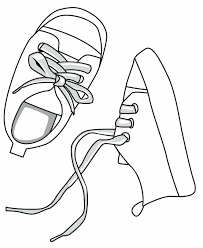 W zawiązanych mocno butach gnam,  gdy jest słonecznie.Zawiązane sznurowadła wiedzą dobrze o tym,że bez dobrych dziurek w butach można mieć kłopoty.Zawiązane sznurowadła nigdy nic nie mówią.W zawiązanych mocno butach nogi się nie gubią.Zawiązane sznurowadła z pętelką na końcu,skuwki w górę wyciągają do nieba, ku słońcu.Zawiązane sznurowadła w brązowym kolorzerazem z trzewikami były gdzieś nad jakimś morzem.Zawiązane sznurowadła rolę swoją znają.Nigdy ponad ziemskie sprawy się nie wywyższają.Dryndzą sobie nawet czasem w takt kroków wesoło.Czasem chcą pamiętać więcej, więc się suplą w koło.Zawiązane sznurowadła z wami droga taka.W zawiązanych mocno butach choćby na kraj świata.http://bartosz-mirkowski.bloog.pl/„Rozmowy rozwiązanych butów” – drama z wykorzystaniem pary rozwiązanych butów:tworzenie dialogów w parachprezentacja scenek na forum klasyOglądanie sznurowadeł – czynności manipulacyjne:nazywanie kolorówokreślanie fakturyporównywanie z zastosowaniem pojęć dotyczących długości, szerokości 
i grubości 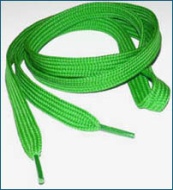 długi, dłuższy, najdłuższy, taki samkrótki, krótszy, najkrótszy, taki samszeroki, szerszy, najszerszy, taki samwąski, węższy, najwęższy, taki samgruby, grubszy, najgrubszy, taki samporównywanie długości sznurówek w odniesieniu do wybranej, stanowiącej „wspólną” miaręukładanie ze sznurówek: liter, wyrazów, figur geometrycznych„Sznurowane wzorki” – obrazek kreatywny:uczniowie otrzymują kolorowe tekturki w kształcie figur geometrycznych 
z licznymi dziurkamiprzez dziurki przewlekają kolorowe sznurówki tak, aby stworzyły obrazekprezentacja obrazka na forum klasy„Między szczeblami drabinki”” – zabawa ruchowa z elementem równowagi:uczniowie układają ze sznurówek dwie równoległe linie w odstępie 20 cmnauczyciel układa ze sznurówek szczeble drabinkina polecenie nauczyciela uczniowie przechodzą kolejno między szczeblami drabinki tak, aby nie popsuć drabinkikto przeszedł po drabince, idzie na koniec swojej kolejki„Buty i botki” - oglądanie i porównywanie różnych rodzajów butównazywanie: sandały, kalosze, trzewiki, kozaki, pantofle, baletki, oficerki, glany, mokasyny, trapery, japonki, klapki, kierpce, chodaki, espadryleokreślanie ich zastosowaniadobieranie butów do pary, przeliczanie parporównywanie zapięć: klamerki, sprzączki, paski, suwaki, guziki, rzepy, sznurówkiSłuchanie wiersza W. Chotomskiej „Sznurowadła”:odrysowywanie buta na tekturcerobienie dziurkaczem dziureknawlekanie sznurówek przez dziurkipróby samodzielnego wiązania sznurowadełKomu myśl do głowy wpadła,
by wymyślić sznurowadła?
Kto nas skazał na torturki,
by przez dziurki przewlec sznurki? 
Wynalazca sznurowadeł
to na pewno był ktoś taki,
kto nie wiedział, że na świecie
są dzieciaki przedszkolaki.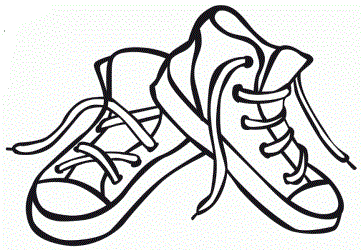 „Jak zawiązać sznurowadła?” - oglądanie filmu w kanale YouTube:https://www.youtube.com/watch?v=XY6qe4peSCEdzielenie się spostrzeżeniamikolejna próba samodzielnego wiązania sznurowadeł„Bajka o dwóch myszkach” – zapoznanie z tekstem wierszyka:nauka teksturecytowanie wierszyka z jednoczesnym zawiązywaniem sznurowadeł Były sobie dwie myszki Miki i Piki. Miały długie ogonki. (trzymamy oba sznurowadła)
Zamieniły się miejscami (krzyżujemy sznurówki) 
Jedna myszka weszła do norki (wkładamy jeden koniec sznurowadła w utworzone oczko) 
Druga ją zamknęła (zaciskamy supeł) 
Jedna wystawiła uszko (robimy z jednego końca sznurowadła małe uszko) 
Druga ją okrążyła i wystawiła swoje (owijamy sznurówkę dookoła uszka i przez otwór wypychamy drugie sznurowadło) 
Przyszedł kot, złapał myszki za uszy i wyciągnął z norki (łapiemy palcami obu rąk za oba uszka i zaciskamy oba sznurowadła).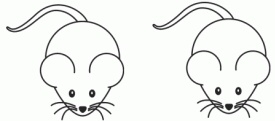 „Uszy królika” – zapoznanie z tekstem wierszyka:prezentacja drugiego sposobu wiązania butówsamodzielne wiązanie sznurowadeł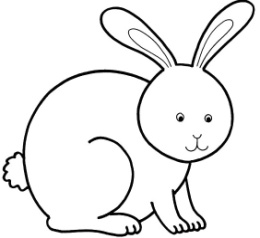 Tu króliczek ma główkę (robimy supełek)Tu ma uszko prawe, a tu uszko lewe (robimy pętelki ze sznurowadeł)Krzyżujemy uszka, pod spodem przeciągamyGdy je mocno pociągniemy, to kokardkę mamy. „Jak zawiązać buty w 3 sekundy?”-  oglądanie filmu w kanale YouTube:
https://www.youtube.com/watch?v=Gz5QjiUYF-Epoznanie szybkiej techniki wiązania butówpróby samodzielnego wiązania butów„Zawody ze sznurowadłami” - zabawa ruchowa przy piosence:słuchanie piosenki „Sznurowadła” (sł. H. Stefanowska, muz. Z. Ciechan)uczniowie ustawiają na środku sali kilka butów z rozwiązanymi sznurowadłamiprzy każdym bucie staje jeden (chętny) zawodnik; pozostali uczniowie siedzą w gromadce i obserwują kolegówwraz z rozpoczęciem piosenki zawodnicy przykucają przy butach i starają się jak najszybciej związać sznurowadła na kokardkiwszyscy powinni wykonać zadanie, zanim skończy się piosenkazwycięża ten uczeń, który najszybciej zawiąże sznurowadłaSznurowadła –dła –dła –dła!Rozwiązadła –dła –dla –dła!Takie dwa, takie dwasznurowadli –dli –dli –ska!Przez nie upadła Asia jak placek,przez nie za chwilę głośno zapłacze.Sznurowadła…Techniki wiązania butów – oglądanie ilustracji:poznanie ciekawych sposobów wiązania sznurowadeł
http://www.mmbialystok.pl/artykul/12-sposobow-na-wiazanie-sznurowek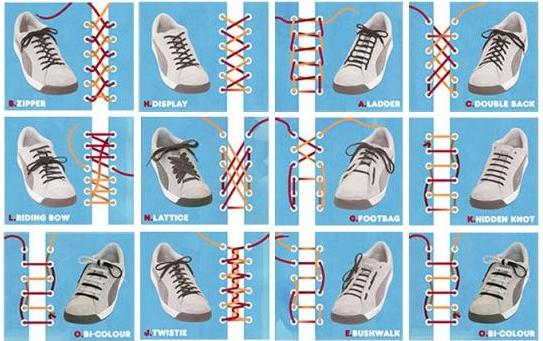 Opracowała:
mgr Wiesława TwardowskaSCENARIUSZ  ZAJĘĆ ZINTEGROWANYCH – klasa 1inspirowany filmem „Siedmiu krasnoludków ratuje Śpiącą Królewnę” – dystrybutor „Kino Świat”Temat: „Znamy te bajki”Cele ogólne:utrwalenie znajomości bajek i baśni rozbudzanie zainteresowania książką, jako źródłem radości i przeżyć rozwijanie umiejętności odbierania, rozumienia i wyrażania treści przekazywanych przez niewerbalne środki wyrazudoskonalenie umiejętności rozwiązywania zagadek słownych tworzenie motywacji do samodzielnego czytaniawdrażanie do czytania ze zrozumieniemCele operacyjne:Uczeń:swobodnie wypowiada się na temat filmu uważnie słucha czytanego teksturozwiązuje zagadki słowneczyta wyrazy, zdania i teksty ze zrozumieniem ich treścizna tytuły i bohaterów wybranych bajek i baśniprzestrzega reguł pisowni tytułów przyporządkowuje napisy do ilustracjirozwija spostrzegawczośćinterpretuje treści przekazywane przez niewerbalne środki wyrazudodaje i odejmuje w zakresie 20rozwija wyobraźnię i ekspresję twórcząLiczba uczniów: dowolna Formy pracy: grupowa, zespołowa i indywidualna Środki dydaktyczne: utwór E. Waśniowskiej „Prima aprilis” oraz D. Gellner „Bajkowa zgadywanka” (wyd. Sara, Warszawa 2011), kartoniki z tytułami, nazwami przedmiotów 
i imionami bohaterów bajek i baśni, ilustracje przedstawiające bohaterów bajek i baśni, teksty zagadek słownych, w kopercie dla każdego ucznia (puzzle, tekst wiersza D. Gellner „Bajkowa zgadywanka”, graf liczbowy), obręcze gimnastyczne, kartony, pastele.Bibliografia:J. Stec „Zagadki dla najmłodszych” MAC Edukacja S.A.Kielce 1996PRZEBIEG:Nawiązanie do filmu „Siedmiu krasnoludków ratuje Śpiącą Królewnę”:dzielenie się spostrzeżeniami na temat filmuSłuchanie wiersza E. Waśniowskiej „Prima aprilis”:swobodne wypowiedzi uczniów na temat żartu autorki wierszaCzerwony Kopciuszek,Jaś, Brzydkie Kociątko,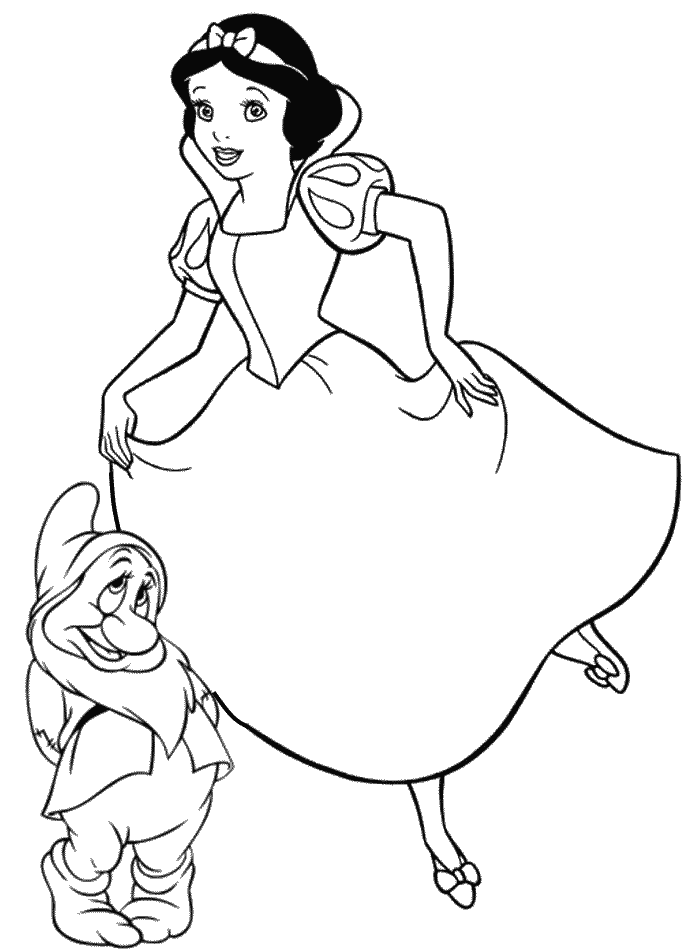 Małgosia z zapałkamii w butach Kaczątko.Śnieżka na ziarnku grochu,Księżniczka z zapałkami,Śpiąca Sierotka Marysia,Kapturek z krasnoludkami.Kruk z koszyczkiem dla babci,wilk z serem w dziobie i lisprzywitali wesołoi hucznie – 
prima aprilis.Tańczyli aż do ranai pogubili się właśnie. Może im pomożecie odnaleźć właściwe baśnie? porządkowanie tytułów bajek i baśni - dobieranie kartoników w paryodczytanie uporządkowanych tytułówCzerwony KapturekBrzydkie KaczątkoDziewczynka z zapałkamiKopciuszekJaś i MałgosiaKot w ButachKrólewna Śnieżka i siedmiu krasnoludkówKruk i lisO krasnoludkach i sierotce MarysiKsiężniczka na ziarnku grochuŚpiąca Królewnazapisanie tytułów bajek i baśni w zeszytachzwrócenie uwagi na prawidłową pisownię tytułów „Przyjaciele Królewny Śnieżki” – rozwiązywanie zagadek słownych:losowanie i odczytywanie zagadekodgadywanie imienia postaciodszukanie karteczki z imieniem postaciprzyporządkowanie napisu do ilustracji
„Kto to zgubił?” – ćwiczenia w czytaniu:odczytanie wyrazów: lampa, buty, jabłko, pantofelek, wrzeciono, dynia, kapturek, piernikprzyporządkowanie napisów do imion postaci z bajek „Kto ukrył się w karecie?” – puzzle:składanie obrazka z częściodgadywanie, kto ukrył się w karecieSłuchanie utworu D. Gellner „Bajkowa zgadywanka”:odgadywanie imion postaci z bajekpodkreślanie w treści wiersza imion postaci z bajek lub baśni Jeździ kareta po świecie. A kto jest w tej karecie?
Przy oknie z lewej strony Kapturek. Jaki? 
Dalej na stercie poduszek malutki Tomcio ...
Spoza wielkiego kosza śmieje się Jaś i ...
Uwaga! Oj,  uwaga! To przecież Baba ...
Koło lalki i misia stoi sierotka ...
Pomiędzy walizkami Dziewczynka z ...
A tam, gdzie największy tłok, zgrzyta zębami…
Ciekawe, czy już wiecie, kto ukrył się w karecie?„Kot w butach” – zabawa ruchowa z elementem czworakowania:nauczyciel wyznacza z boku sali domek kota, a naprzeciw norki dla myszek wyznaczone obręczamikot w siadzie klęcznym śpi z głową na kolanachna zawołanie „Myszki z norek!” myszki wybiegają z norek i cichutko biegają na czworakachna zapowiedź „Kot!” – kot wykonuje koci grzbiet i miaucząc biega za myszkami, które szybko wracają do swoich norekpo złapaniu dwóch myszek następuje zmiana kota„Postaci z bajek i baśni” – kalambury:losowanie kopert z wyrazami charakterystycznymi dla danych bajek lub baśniodczytywanie wyrazówodgadywanie tytułu bajki lub baśniBaba Jaga, chatka, piernikisiostry, pantofelek, dyniamłynarz, wąsy, butykoszyk, babcia, wilkziarenko, doniczka, kwiatroślina, wieża, włosyśnieg, lustro, Kajłóżko, pierzyna, grochstatek, rybi ogon, książękrasnoludki, jabłko, królewna„Zgadnij, kim jestem?” – zabawa pantomimiczna:losowanie kartek z imionami postaci z bajek lub baśninaśladowanie ich zachowania za pomocą ruchów, gestów, mimiki odgadywanie imion postaci „Jaka to bajka?” – rozwiązywanie zagadki matematycznejuzupełnianie grafu liczbowegouczniowie wykonują działania, a następnie wpisują w kółka odpowiednie liczby, przyporządkowują im litery i odczytują rozwiązanie            +5                  -3                    +7                        -3                    -2                        +6                  „Dlaczego lubimy bajki i baśnie?” – burza mózgów:swobodne zgłaszanie pomysłów i wymiana poglądówanaliza pomysłów i wybór najtrafniejszych odpowiedzi„Zaczarowany dywan” – improwizacja słowna:uczniowie zajmują miejsca na dywaniechętny uczeń siada na środku, zamyka oczy i opowiada krótki fragment wymyślonej przez siebie bajkigdy opuści dywan, opowiadanie kontynuuje następny chętny uczeń„Bajkowy bal” – improwizacja ruchowa przy muzyce:uczniowie poruszają się swobodnie w rytm muzykina sygnał dany przez nauczyciela zamieniają się w wybrane przez niego postaci: Kota w butach, Baba Jagę, wilka, Jasia i Małgosię, Tomcia Paluszka, Kopciuszka…„Moja ulubiona postać z bajki” – rysowanie pastelami przy muzyce relaksacyjnej:rysowanie pastelami ulubionej postaci z bajki lub baśnizorganizowanie wystawy prac uczniówOpracowała:
mgr Wiesława TwardowskaSCENARIUSZ  ZAJĘĆ ZINTEGROWANYCH  – klasa 2inspirowany filmem „Siedmiu krasnoludków ratuje Śpiącą Królewnę” – dystrybutor „Kino Świat”Temat: „W paszczy Palnika”Cele ogólne:kształtowanie umiejętności poprawnego konstruowania wypowiedzi na dany tematzapoznanie z przyczynami powstawania pożarów oraz ich skutkamiwdrażanie do przestrzegania zasad bezpiecznego zachowania się podczas pożaruutrwalenie znajomości numerów alarmowychkształtowanie szacunku dla pracy strażakawspomaganie rozwoju operacyjnego rozumowaniakształtowanie motywacji do samodzielnego czytania ćwiczenie spostrzegawczości wzrokowejrozwijanie umiejętności współdziałania podczas pracy w zespoleCele operacyjne:Uczeń:swobodnie wypowiada się na określony tematwie, jakie są skutki i przyczyny pożarówzna zasady zachowania się podczas pożaruprzestrzega zasad bezpieczeństwa przeciwpożarowegozna numery alarmoweinteresuje się pracą strażakadokonuje oceny zachowania bohatera opowiadania wyciąga wnioski z przeprowadzanych doświadczeńuzupełnia zdania podanymi wyrazamiaktywnie uczestniczy w proponowanych działaniachLiczba uczniów: dowolnaFormy pracy: indywidualna, zespołowa i grupowaŚrodki dydaktyczne: komputery z dostępem do Internetu, ekran, rzutnik, opowiadanie 
Cz. Janczarskiego „Jak Wojtek został strażakiem?” (NK, Warszawa 2010), galeria zdjęć z filmu „7 krasnoludków ratuje Śpiącą Królewnę”, encyklopedia, słowniki języka polskiego; dla każdego zespołu (pocięty na części kadr z filmu przedstawiający smoka Palnika, rozsypanka wyrazowa), dla każdego ucznia – zdania z brakującymi wyrazami; fotografie przedstawiające palniki, materiały do doświadczeń (patyki, drewienka, siano, świeczki, sznurek, krzemienie, krzesiwo, zapałki, zapalniczki, zapalarki, woda, piasek, koc gaśniczy, słoik), 2 wiadra z wodą.PRZEBIEG:Nawiązanie do filmu „7 krasnoludków ratuje Śpiącą Królewnę”:swobodne wypowiedzi uczniów na temat filmu i głównych bohaterów Oglądanie galerii zdjęć z filmu:
 http://stopklatka.pl/filmy/-/79836192,siedmiu-krasnoludkow-ratuje-spiaca-krolewne#prettyPhoto[pp_gal-1]/0/dzielenie się spostrzeżeniami nazywanie głównych bohaterów filmu„Portret Palnika” – ćwiczenie spostrzegawczości:podział uczniów na zespołyrozdanie pociętego kadru z filmu przedstawiającej smoka Palnika składanie „puzzli”nadawanie tytułu fotografiiOglądanie kadru przedstawiającego smoka Palnika:opisywanie wyglądu smokazwrócenie uwagi na wygląd, umiejętności, cechy charakteruukładanie zdań pasujących do fotografiiodczytanie zdań na forum klasy„Co potrafi smok?” - układanie zdań z rozsypanki wyrazowej:odczytanie wyrazów, porządkowanie zdań i przepisanie do zeszytów„Co to jest - palnik?” – burza mózgów:swobodne zgłaszanie pomysłów i wymiana poglądówanaliza pomysłówpodział uczniów na zespoływ zespołach: szukanie informacji w encyklopedii, słownikach języka polskiego lub Internecie odczytanie informacjipalnik – część kuchenki gazowej, w której spala się gazpalnik – urządzenie do wytwarzania płomienia, używane m.in. do spawania metaliokreślanie zastosowania palnikóww kuchenkach gazowych i urządzeniach do karmelizacji cukru, w chemii czy mikrobiologii do ogrzewania probówek i preparatów oraz w technice do lutowania, spawania, cięcia metali. „Dlaczego smok nazywał się Palnik?”- swobodne wypowiedzi uczniów:dzielenie się przypuszczeniamioglądanie fotografii przedstawiających palniki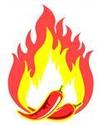 prezentacja działania palnika Bunsenaokreślanie kolorów i kształtów płomienia„Do czego ludziom potrzebny jest ogień?” – burza mózgów:swobodne zgłaszanie pomysłów i wymiana poglądówanaliza pomysłów i wybór najtrafniejszych odpowiedziogień daje ludziom światło, ciepło, możliwość gotowania posiłków„Dawne sposoby rozniecania ognia”- oglądanie prezentacji:
http://www.survivaltube.pl/index.php?option=com_content&view=article&id=10:dawne-sposoby-rozniecania-ognia&catid=10:porady&Itemid=81dzielenie się spostrzeżeniamiWarsztaty badawcze w terenie:próba samodzielnego rozpalenia ognia pod okiem nauczycielauczniowie kręcą energicznie twardym patykiem umieszczonym pionowo w dłoniach, pocierając jednocześnie o miękkie drewienko, na którym układają niewielką ilość sianauczniowie wkładają gruby sznurek w nacięty, suchy drewniany patyk 
i przeciągają raz w jedną, a raz w drugą stronęuczniowie pocierają krzemieniem o krzemieńuczniowie uderzają krzesiwem (podłużnym kawałkiem metalu) 
o krzemieńbadanie, dlaczego tarcie powoduje rozpalenie ognia:uczniowie energicznie pocierają ręką o ubranie wyciąganie wniosków„Jak ugasić ogień?”- doświadczenia:uczniowie wypróbowują sposoby gaszenia płomienia świeczki: dmuchają na płomień, polewają wodą, posypują piaskiem, nakrywają kocem gaśniczym, a następnie dzielą się spostrzeżeniami i wyciągają wnioski uczniowie nakrywają świecę słoikiem (płomień bez dostępu tlenu gaśnie)„W jaki sposób dzieci mogą pomóc w razie zauważonego pożaru?” – burza mózgów:swobodne zgłaszanie pomysłów i wymiana poglądówanaliza pomysłów i wybór najtrafniejszych odpowiedzi„Gaszenie pożaru” – zabawa ruchowa:uczniowie ustawiają się w dwóch rzędach wzdłuż wyznaczonych liniipierwszy z uczniów w każdym rzędzie otrzymuje wiadro z wodą i na znak dany przez nauczyciela podaje wiadro koledze, który stoi za nim; ten podaje kolejnemu itd.uczeń, który jest ostatni biegnie z wiadrem na początek rzędu;wygrywa drużyna, która pierwsza ustawi się w początkowym ustawieniu 
i wyleje najmniej wody. Słuchanie opowiadania Cz. Janczarskiego „Jak Wojtek został strażakiem?”:swobodne wypowiedzi uczniów na temat bohaterskiego czynu Wojtka oraz najczęstszych przyczyn powstawania pożarówpróba oceny postępowania bohatera opowiadaniapoznanie zasad właściwego zachowania się podczas pożaruuzupełnianie zdań brakującymi wyrazamiwklejanie zdań do zeszytówSpotkanie ze strażakami:poznanie najczęstszych przyczyn powstawania pożarów oraz ich skutkówpoznanie sposobów bezpiecznego zachowania się podczas pożaruutrwalenie znajomości numerów alarmowychpokaz wozu strażackiego i umiejętności strażakówOpracowała:
mgr  Wiesława TwardowskaSCENARIUSZ  ZAJĘĆ ZINTEGROWANYCH  – klasa 3inspirowany filmem „Siedmiu krasnoludków ratuje Śpiącą Królewnę” – dystrybutor „Kino Świat”Temat: „Jak rozpoznać czarownicę?”Cele ogólne:zapoznanie z dawnymi wierzeniami ludowymidoskonalenie mowy komunikatywnejrozwijanie umiejętności kulturalnego dyskutowaniawdrażanie do dostrzegania potrzeby pomagania innym w codziennych sytuacjachrozbudzanie ciekawości poznawczej i wyobraźnizaciekawienie nauką i otaczającym światemaktywizowanie myślenia dzieciCele operacyjne:Uczeń:interesuje się dawnymi wierzeniami ludowymiopisuje wygląd i charakterystyczne cechy czarownicywie, że czarownice są postaciami z wierzeń ludowych, bajek i baśnidostrzega konieczność pomagania innym w potrzebieumie zabrać głos w dyskusji i przedstawić własne stanowisko w sprawieuczy się argumentowania swoich wypowiedziumiejętnie korzysta ze słownika języka polskiegorozwiązuje krzyżówkę z hasłemskłada obrazek z częścibawi się przy muzyceinteresuje się eksperymentowaniemaktywnie uczestniczy w proponowanych działaniachLiczba uczniów: dowolna Formy pracy: grupowa, zespołowa i indywidualnaŚrodki dydaktyczne: słowniki języka polskiego, w kopercie dla każdego ucznia (fotografia Voldemorty pocięta na części, diagram krzyżówki z hasłem), odtwarzacz CD i płyta z piosenką „Magiczna liczba 7” (w: „Muzyka i ruch dla każdego” U. Bissinger-Ćwierz, wyd. Klanza 2007), opowiadanie O. Preussler „Malutka Czarownica” (NK, Warszawa 1994), materiały do eksperymentów (ugotowane jajka, butelki typu „Kubuś”, kartki papieru, zapałki, małe świeczki - podgrzewacze, talerzyki, gorąca i zimna woda, szklanki, butelki plastikowe, pinezki, ocet, atrament, wycięty kwiat lotosu, miska, rozpuszczalnik, styropian, pieprz czarny mielony, płyn do mycia naczyń).PRZEBIEG: Nawiązanie do filmu „Siedmiu krasnoludków ratuje Śpiącą Królewnę”swobodne wypowiedzi uczniów na temat filmu zachęcenie do rozwiązania krzyżówki związanej z filmemRozwiązywanie krzyżówki:odczytanie hasła (Voldemorta)dzielenie się spostrzeżeniami na temat filmowej czarownicyukładanie fotografii Voldemorty pociętej w pionowe pasyOdbiło zaklęcie czarownicy. (lustro)Aromatyczny, słodki roztwór przygotowywany przez czarownice. (eliksir)Grudkowata narośl skórna na nosie czarownicy. (brodawka)Ukłuła się nim Śpiąca Królewna. (wrzeciono)Tradycyjny pojazd czarownicy. (miotła)Czarny przyjaciel czarownicy. (kot)Baba Jaga kusiła nimi Jasia i Małgosię. (pierniki)U czarownicy zwykle na kurzej stopce. (chatka)Czarodziejska u czarownicy. (kula)„Kto to jest czarownica?” – wyjaśnienie słowa:formułowanie odpowiedziszukanie informacji w słownikach języka polskiegoodczytanie definicjiCzarownica – według dawnych wierzeń ludowych: kobieta podlegając wpływom diabła, mająca moc rzucania uroków.„Czarownica czy wiedźma?” – ćwiczenia słownikowe:szukanie synonimów wyrazu: czarownicawiedźma, Baba Jaga, jędzaprzypomnienie imion innych czarownic lub czarodziejów z bajekBaba Jaga, Malutka Czarownica, Czarnoksiężnik z Krainy Oz, Klakier…„Jak rozpoznać czarownicę?” – burza mózgów:dzielenie się wiadomościamizwrócenie uwagi na:wygląd,wiek, płeć, sposób przemieszczania się, usposobienie,atrybuty,towarzyszy życia (czarny kot, kruk, sowa lub wąż)„Magiczna liczba 7” – zabawa ruchowa przy piosence (sł. i muz. U. Bissinger-Ćwierz):uczniowie ustawiają się w kręgu i chwytają się za ręcechodząc w kręgu śpiewają piosenkę i wykonują kolejne ruchyCzy znasz, czy znasz magiczną liczbę 7 (powtarzamy wers 2 razy)Tak jest 1 (zatrzymujemy się i tupiemy prawą nogą)
Czy znasz, czy znasz magiczną liczbę 7 (powtarzamy wers 2 razy)
Tak jest 1 (zatrzymujemy się i tupiemy prawą nogą)
Tak jest 2 (tupiemy lewą nogą)
Czy znasz, czy znasz magiczną liczbę 7 (powtarzamy wers 2 razy)
Tak jest 1 (zatrzymujemy się i tupiemy prawą nogą)
Tak jest 2 (tupiemy lewą nogą)
Tak jest 3 (klękamy na prawe kolano)
Czy znasz, czy znasz magiczną liczbę 7 (powtarzamy wers 2 razy)
Tak jest 1 (zatrzymujemy się i tupiemy prawą nogą)
Tak jest 2 (tupiemy lewą nogą)
Tak jest 3 (klękamy na prawe kolano)
Tak jest 4 (klękamy na lewe kolano)
Czy znasz, czy znasz magiczną liczbę 7 (powtarzamy wers 2 razy)
Tak jest 1 (zatrzymujemy się i tupiemy prawą nogą)
Tak jest 2 (tupiemy lewą nogą)
Tak jest 3 (klękamy na prawe kolano)
Tak jest 4 (klękamy na lewe kolano)
Tak jest 5 (podpieramy się prawym łokciem)
Czy znasz, czy znasz magiczną liczbę 7 (powtarzamy wers 2 razy)
Tak jest 1 (zatrzymujemy się i tupiemy prawą nogą)
Tak jest 2 (tupiemy lewą nogą)
Tak jest 3 (klękamy na prawe kolano)
Tak jest 4 (klękamy na lewe kolano)
Tak jest 5 (podpieramy się prawym łokciem)
Tak jest 6 (podpieramy się lewym łokciem)
Czy znasz, czy znasz magiczną liczbę 7 (powtarzamy wers 2 razy)
Tak jest 1 (zatrzymujemy się i tupiemy prawą nogą)
Tak jest 2 (tupiemy lewą nogą)
Tak jest 3 (klękamy na prawe kolano)
Tak jest 4 (klękamy na lewe kolano)
Tak jest 5 (podpieramy się prawym łokciem)
Tak jest 6 (podpieramy się lewym łokciem)
Tak jest 7 (dotykamy czołem podłogi)Słuchanie opowiadania O. Preusslera „Malutka Czarownica” (NK, Warszawa 1994):zwrócenie uwagi na dobre uczynki czarownicy i pomoc innym w potrzebieocena postępowania czarownicynauka słów i melodii piosenki „Ta malutka czarownica” (sł. B. Kościuszko, muz. W. Kaleta):Gruba księga, pełna czarów,
Wielka miotła, mądry kruk,
Miotła lata na kraj świata,
A kruk gada tak jak z nut.
Ta wesoła czarownica
Patrzy w księgę całe dnie,
Cicho mruczy, bo się uczy
Strasznie jej się czarów chce.
Ref. Wesołej czarownicy 
Życzymy dobrych czarów
Bo też lubimy bardzo
Te śmieszne czary – mary
(bo też lubimy śmieszne czary te)
czary – mary (x6), bęc!„Czy czarownice istniały naprawdę?” – dyskusja:formułowanie argumentów za i przeciwbadanie zasadności odmiennych stanowisk wyciągnięcie wnioskówuzgodnienie wspólnego stanowiska „Jestem czarodziejem” – eksperymentowanie:uczniowie eksperymentują w zespołach wykonując polecenia nauczycielawyciąganie wnioskówdzielenie się spostrzeżeniamiJajko w butelce:Potrzebne będą: ugotowane na twardo i obrane ze skorupki jajka, butelka z otworem trochę mniejszym od jajka (np. butelka dla niemowlaków)Kawałek papieru zroluj luźno, zapal u dołu i wrzuć do butelki.Połóż jajo na szyjkę butelki.Gasnąca świeczka:Potrzebne będą: mała świeczka (podgrzewacz), zapałki, talerzyk, woda, szklanka.Połóż podgrzewacz na talerzu i nalej do niego trochę wody.Zakryj świeczkę szklanką.Zaczarowana butelkaPotrzebne będą: butelka plastikowa, pinezka do zrobienia otworówUżyj ostrego przedmiotu, aby zrobić małą dziurkę w dolnej części butelki.Zakryj dziurkę palcem podczas nalewania wody do butelki.Zakręć butelkę i powoli odsuń palec od otworu. Czemu woda nie leci? Umieść butelkę nad zlewem lub miską. Odkręć nakrętkę i obserwuj, co się dzieje.Znikający kolorPotrzebne będą; 2 szklanki, gorąca i zimna woda, atrament, ocet.Do jednej szklanki wlej gorącą wodę, do drugiej zimną.Do każdej szklanki dodaj taką samą ilość atramentu. Mieszaj, aż atrament połączy się z wodą.Po chwili do szklanki z gorącą wodą dodaj ocet.Kwiat lotosuPotrzebne są: wycięty kwiat lotosu, miska, wodaWycięte i złożone kwiaty lotosu połóż na wodzie, Znikający styropianPotrzebne będą; rozpuszczalnik, styropian, talerz lub miska.Wlej rozpuszczalnik na talerz.Włóż styropian i obserwuj.Uciekający pieprzPotrzebne będą: miseczka z wodą, pieprz czarny mielony, płyn do mycia naczyń.Nalej wody do kubka i posyp ją na powierzchni niewielką ilością pieprzu.Umocz palec w płynie do mycia naczyń i dotknij do wody z pieprzem.Opracowała:
mgr Wiesława Twardowska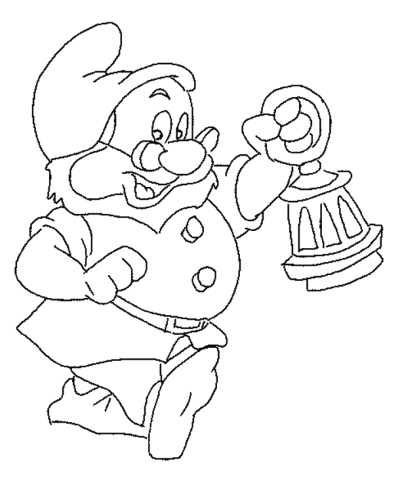 Na podwórku je tępiono.Kto powie, dlaczego?Gdy dorosło łabędzie
przyjęły go jak swego.Gdy potarł lampę zakurzoną, od razu miał rzecz wymarzoną.Tylko cal wysokości miała ta dzieweczka, dlatego też jej imię brzmiało …Chociaż kłopoty z wilkiem miała,
wyszła z opresji zdrowa i cała.Jakie imiona mają braciszek 
i siostrzyczka, którzy w lesie spotykają chatkę zrobioną 
z pierniczka?Jaka dziewczynka ma roboty wiele, a na pięknym balu gubi pantofelek?Łatwo mnie poznacie, gdy bajkę wspomnicie. 
Chodziłem tam w butach, miałem lżejsze życie.Bardzo wiele przygód miała drewniana chłopczyna,
zanim z ojcem się spotkała w … brzuszysku rekina.W chatce krasnoludków mieszka prześliczna królewna…Każda królewna, a tym bardziej ona, uważać winna na wrzeciona.Jaka postać mała jak drobna część ciała, bardzo duże kroki bez trudu stawiała?Powiedz, który to niedźwiadek Prosiaczka jest sąsiadem, Kłapouchego i Krzysia małego kolegą?Brzydkie KaczątkoAladynCalineczkaCzerwony KapturekKopciuszekKot w butachPinokioŚnieżka Tomcio PaluszekKubuś PuchatekJaś i MałgosiaŚpiąca Królewna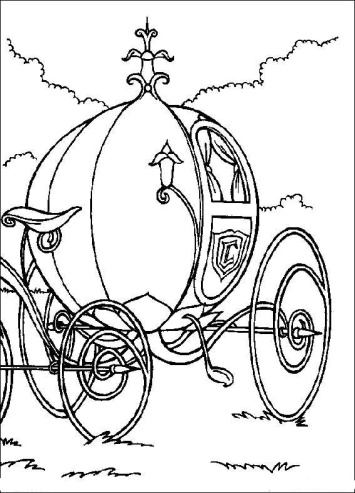 4689101314AIBLABA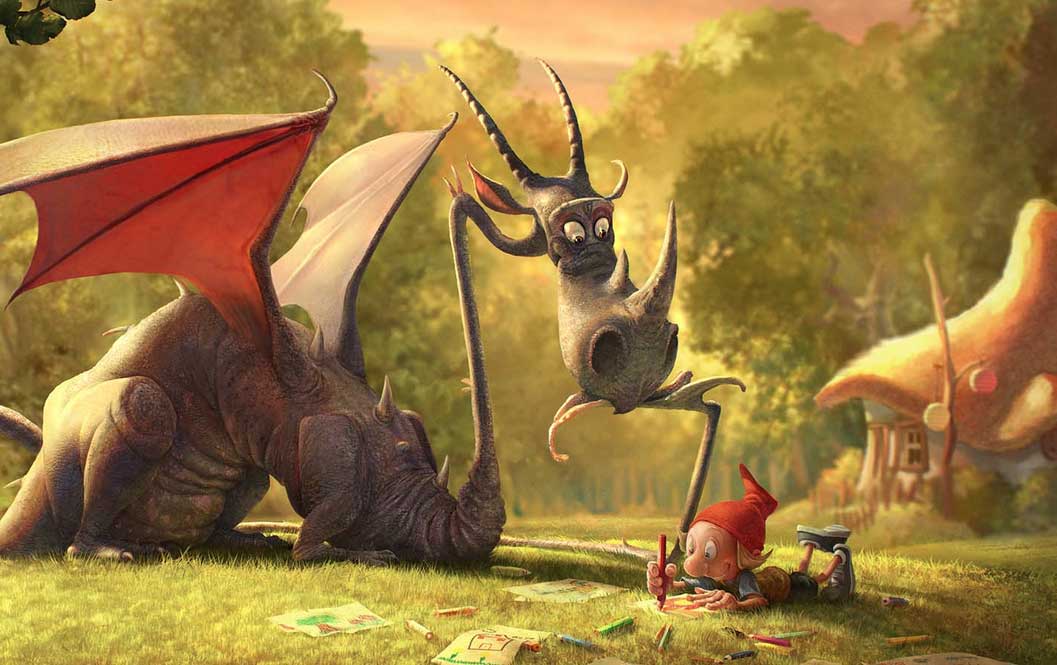 Nie ……………. z ogniem!Nie ……………….. zapałkami!Nie …………………. ognisk w lesie!Nie ………………………… w lesie szklanych butelek!rozpalajbaw sięigrajzostawiaj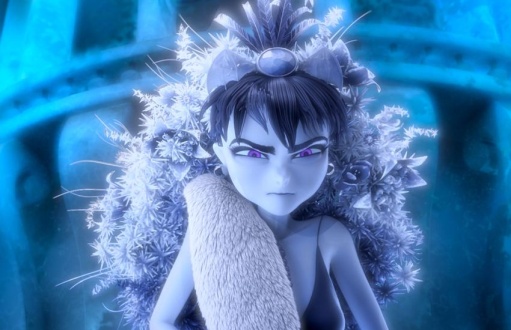 V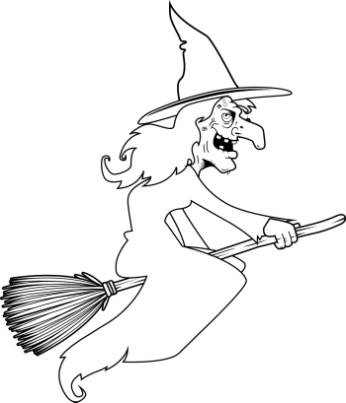 